العنوان : تأسيس الدولة السعودية الخطبة الاولى :إن الحمدَ لله، نحمدُه و نستعينُه ونستغفرُه و نستهديه و نتوبُ إليه ، ونعوذُ باللهِ من شرورِ أنفسِنا وسيئاتِ أعمالِنا، من يهدِهِ اللهُ ، فلا مضلَّ له ، ومن يضلل فلا هاديَ له.وأشهدُ أن لا إله الله وحده لا شريك له يحيي و يميت و هو على كلِّ شيءٍ قديرٍ.وأشهد أن محمدًا عبدُه ورسولُه ما ترك خيرا الا دلنا عليه و لا ترك شرا الا حذرنا منه. ﷺاعوذ باللهِ السميعِ العليمِ من الشيطانِ الرجيمِ(يَا أَيُّهَا الَّذِينَ آمَنُوا اتَّقُوا اللَّهَ وَلْتَنظُرْ نَفْسٌ مَّا قَدَّمَتْ لِغَدٍ ۖ وَاتَّقُوا اللَّهَ ۚ إِنَّ اللَّهَ خَبِيرٌ بِمَا تَعْمَلُونَ) (18) الحشر(يَا أَيُّهَا الَّذِينَ آمَنُوا اتَّقُوا اللَّهَ وَقُولُوا قَوْلاً سَدِيداً (70) يُصْلِحْ لَكُمْ أَعْمَالَكُمْ وَيَغْفِرْ لَكُمْ ذُنُوبَكُمْ وَمَنْ يُطِعْ اللَّهَ وَرَسُولَهُ فَقَدْ فَازَ فَوْزاً عَظِيماً) (71) الاحزابأما بعد:فإن أصدقَ الحديثِ كتابُ الله، وخيرَ الهديِ هديُ رسولِه محمدٍ بن عبدِ الله ﷺ ، وشرَ الأمورِ محدثاتُها، وكلَّ محدثةٍ بدعة، وكلَّ بدعةٍ ضلالة، وكلَّ ضلالةٍ في النار. و لا أمنَ بلا ايمان ولاَ إِيمَانَ لِمَنْ لاَ أَمَانَةَ لَهُ، وَلاَ دِينَ لِمَنْ لاَ عَهْدَ لَهُ . عباد الله: قال الله تعالى: أَفَمَنْ أَسَّسَ بُنْيَانَهُ عَلَىٰ تَقْوَىٰ مِنَ اللَّهِ وَرِضْوَانٍ خَيْرٌ أَم مَّنْ أَسَّسَ بُنْيَانَهُ عَلَىٰ شَفَا جُرُفٍ هَارٍ فَانْهَارَ بِهِ فِي نَارِ جَهَنَّمَ ۗ وَاللَّهُ لَا يَهْدِي الْقَوْمَ الظَّالِمِينَ (109) سورة التوبةعباد الله : لقد فسرَ البغويُّ رحمه الله هذه الآيةَ فقال: "وهذه الآية ضرب مثل لهم ، أي من أسسَ بنيانَه على الإسلامِ خيرٌ أم من أسسَ بنيانَه على الشركِ والنفاقِ . وبيّن أن بناءَ الكافرِ كبناءٍ على جرفِ جهنمَ يتهوّرُ بأهلِه فيها " [1]عباد الله : إن مفهومَ هذه الآية الكريمة يستوعبُ كلَّ بنيانٍ يبنى ، وكلَّ تأسيسٍ يؤسس ، فقد ضرب اللهَ لنا مثلا محسوسا لنتدبر الآية و نستنبط منها أن نؤسسَ كلَّ كيانٍ على تقوى من الله و رضوان ، فنبني الأسرةَ  على تقوى من اللهِ ورضوان ، فيختارُ الرجلُ زوجتَه على آساسِ الدين فعن أبي هريرة رضي الله عنه، عن النبي صلى الله عليه وسلم قال: «تُنكَح المرأة لأربع: لمالها، ولحسَبِها، ولجمالها، ولدِينها، فاظفَرْ بذات الدين تربتْ يداك»  (متفق عليه) و يختار المرأةُ زوجها على اساس الدين قال النبي محمد ﷺ : : إذا خطب إليكم من ترضون دينه وخلقه فزوجوه؛ إلا تفعلوا تكن فتنة في الأرض، وفساد عريض  ( رواه الترمذي  ، [2] ويجب على المسلم أن يؤسسَ كلّ منظمةٍ  على تقوى من اللهِ ورضوانٍ .عباد الله: إن اللهَ هو الذي خلق الانسان وهو أعلم بما يصلح به حاله ، والمسلم الحق يعلم مما علمه الله و علمه النبي محمد ﷺ أن بناء الأسرة و المجتمعات والدول إنما يصلح حالة إذا بني على تقوى من الله ورضوان و تقوى الله ورضوانه تبني على إقامة الدين وشريعة  الإسلام السمحة لأن الإسلام وحده هو الذي يضمن للبشر أهم مقومات الحياة الكريمة وهي :الاسلام وحده هو الذي يضمن توفر الأمن في الدنيا والآخرة تدبروا قولَ الله سبحانه وتعالى: الَّذِينَ آمَنُوا وَلَمْ يَلْبِسُوا إِيمَانَهُم بِظُلْمٍ أُولَٰئِكَ لَهُمُ الْأَمْنُ وَهُم مُّهْتَدُونَ (82) الأنعامالاسلامَ وحده يضمنُ  العدلَ والانصافَ تدبروا قولَ اللهِ سبحانه تعالى : ( وَمَنْ لَمْ يَحْكُمْ بِمَا أَنْزَلَ اللَّهُ فَأُولَئِكَ هُمُ الظَّالِمُونَ ) [المائدة:45]الاسلام وحده يضمن الحياة الطيبة والعيش الرغيد تدبروا قولَ اللهِ تعالى:  : مَنْ عَمِلَ صَٰلِحًا مِّن ذَكَرٍ أَوْ أُنثَىٰ وَهُوَ مُؤْمِنٌ فَلَنُحْيِيَنَّهُۥ حَيَوٰةً طَيِّبَةً ۖ وَلَنَجْزِيَنَّهُمْ أَجْرَهُم بِأَحْسَنِ مَا كَانُواْ يَعْمَلُونَ سورة النحل 97 الاسلام وحده هو الذي يضمن الرزق للناس و يضمن النمو الاقتصادي المبني على المعرفة تدبروا  قولَ اللهِ تعالى: ﴿ وَلَوْ أَنَّ أَهْلَ الْقُرَى آمَنُوا وَاتَّقَوْا لَفَتَحْنَا عَلَيْهِمْ بَرَكَاتٍ مِنَ السَّمَاءِ وَالْأَرْضِ وَلَكِنْ كَذَّبُوا فَأَخَذْنَاهُمْ بِمَا كَانُوا يَكْسِبُونَ ﴾. الأعراف (96). الاسلام وحده هو الذي يضمن الوحدة والترابط الاجتماعي تدبروا قول الله سبحانه وتعالى: وَأَلَّفَ بَيْنَ قُلُوبِهِمْ ۚ لَوْ أَنفَقْتَ مَا فِي الْأَرْضِ جَمِيعًا مَّا أَلَّفْتَ بَيْنَ قُلُوبِهِمْ وَلَٰكِنَّ اللَّهَ أَلَّفَ بَيْنَهُمْ ۚ إِنَّهُ عَزِيزٌ حَكِيمٌ ) الأنفال (63) الإسلام وحدة هو الذي يخلق الهيبة في قلوب الاعداء تدبروا قول الله سبحانه وتعالى: ( لَأَنتُمْ أَشَدُّ رَهْبَةً فِي صُدُورِهِم مِّنَ اللَّهِ ۚ ذَٰلِكَ بِأَنَّهُمْ قَوْمٌ لَّا يَفْقَهُونَ) (13) الحشروقول النبي محمد ﷺ: (نُصِرْتُ بالرُّعْبِ مَسِيرَةَ شَهْر (الإسلام يضمن النصر والتمكين والتثبيت في الحروب تدبروا قول الله سبحانه وتعالى:  إِن يَنصُرْكُمُ اللَّهُ فَلَا غَالِبَ لَكُمْ ۖ وَإِن يَخْذُلْكُمْ فَمَن ذَا الَّذِي يَنصُرُكُم مِّن بَعْدِهِ ۗ وَعَلَى اللَّهِ فَلْيَتَوَكَّلِ الْمُؤْمِنُونَ (160) آل عمران و يقول سبحانه: (يَا أَيُّهَا الَّذِينَ آمَنُوا إِن تَنصُرُوا اللَّهَ يَنصُرْكُمْ وَيُثَبِّتْ أَقْدَامَكُمْ)  (7) محمدوبالمقابل فإن كل بناء لا يبنى على تقوى ورضوان فإنه يضعف ويتصدع و يتمزق وينهار تدبروا قول الله سبحانه وتعالى: ( ﴿ وَضَرَبَ اللَّهُ مَثَلًا قَرْيَةً كَانَتْ آمِنَةً مُطْمَئِنَّةً يَأْتِيهَا رِزْقُهَا رَغَدًا مِنْ كُلِّ مَكَانٍ فَكَفَرَتْ بِأَنْعُمِ اللَّهِ فَأَذَاقَهَا اللَّهُ لِبَاسَ الْجُوعِ وَالْخَوْفِ بِمَا كَانُوا يَصْنَعُونَ ﴾.النحل (112).بارك اللهَ لي ولكم وللمسلمين في القرآنِ العظيمِ و نفعَنا بهديِ سيدِ المرسلين و استغفرُ اللهَ لي ولكم وللمسلمين فاستغفروه إنه هو الغفورُ الرحيمُ. الخطبة الثانية:الحمدُ للهِ الذي جعلنا مسلمين  واعزنا بالإسلامِ و فضلنا على كثيرٍ من العالمين تفضيلا و علمنا ما لم نكن نعلم و جعل لنا نورا نمشي به في الارض  وأشهدُ أن لا إله إلا الله وحده لا شريكَ له، وأشهد أن محمدًا عبده ورسوله، صلى الله وسلم عليه وعلى آله و صحبه.عباد الله : إن من يستعرضُ التاريخَ يجدُ أن الدولَ التي أسست على تقوى من الله ورضوان صارت دولا عظيمة مهابة مستقرة متنامية في كل مجال و سوف يجد أن كل دولة أسست على غير الاسلام قد ضعفت وتلاشت وزالت واندثرت و هذه هي سنة الله في الكون قال الله تعالي :أَلَمۡ تَرَ كَيۡفَ فَعَلَ رَبُّكَ بِعَادٍ (6) إِرَمَ ذَاتِ ٱلۡعِمَادِ (7) ٱلَّتِي لَمۡ يُخۡلَقۡ مِثۡلُهَا فِي ٱلۡبِلَٰدِ (8) وَثَمُودَ ٱلَّذِينَ جَابُواْ ٱلصَّخۡرَ بِٱلۡوَادِ (9) وَفِرۡعَوۡنَ ذِي ٱلۡأَوۡتَادِ (10) ٱلَّذِينَ طَغَوۡاْ فِي ٱلۡبِلَٰدِ (11) فَأَكۡثَرُواْ فِيهَا ٱلۡفَسَادَ (12) فَصَبَّ عَلَيۡهِمۡ رَبُّكَ سَوۡطَ عَذَابٍ (13) إِنَّ رَبَّكَ لَبِٱلۡمِرۡصَادِ (14)  سورة الفجرعباد الله : لقد وفق الله سبحانه وتعالى الإمامً محمدَ بنَ سعود مؤسس الدولة السعودية الأولى فأسسها على تقوى من الله ورضوان و عاضده الشيخُ محمد بن عبدالوهاب رحمهما اللهُ تعالى ، فأقاما الدينَ و حكما بشريعةِ الاسلامِ و أزالا الشركَ و نشرا العلمَ الشرعيَّ في الدولةِ و اسسا القواعدَ الأساسيةَ التي انطلقت منها الدولة السعودية الثانية والثالثة ودامت ثلاثمائة عام و بإذن الله ان تبقى إلى قيام الساعة.عباد الله:كما تلاحظون فإن دولتَنا المملكةَ العربيةَ السعوديةَ عندما قررت و رضيت اللهَ ربا ومحمدًا ﷺ نبيا و الإسلامَ دينا رزقَها اللهُ الأمنَ والأمانَ و رغدَ العيشَ و الأرزاقَ و الهيبةَ والنصرَ والتمكينَ و النموَّ المعرفي والاقتصادي والاجتماعي حتى صارت دولتُنا شامةَ بين الأمم و مثلا يقتدي به في كافةِ مجلاتِ الحياةِ و ترفرفُ رايتَها خفاقة بكلمة التوحيد ولله الحمد والمنة.عباد الله : لكي تستمرَّ هذه النعمُ التي لا تحصى فإن علينا أن نشكرَ اللهَ سبحانه وتعالى ليزيدَنا من فضلِه قال الله تعالى:  وَإِذْ تَأَذَّنَ رَبُّكُمْ لَئِن شَكَرْتُمْ لَأَزِيدَنَّكُمْ ۖ وَلَئِن كَفَرْتُمْ إِنَّ عَذَابِي لَشَدِيدٌ (7) ابراهيمو إن من شكرِ اللهِ أن نؤسسَ أسرَنا و جميعَ مؤسساتِنا و هيئاتِنا و منظوماتِنا على قيمِ و تعليماتِ الاسلامِ و علينا ان نبنيَ خططَنا المستقبيلةِ على قواعدَ اساسيةِ و من أهمها:أن تكون الرؤيةُ لكل فردٍ وجماعةٍ في كل عملٍ هي : دخولَ الجنةِ والنجاةَ من النار ورضا الله سبحانه وتعالى.أن تكون رسالتُنا في الحياةِ هي عبادةَ اللهِ بكل قولٍ وصمتٍ وكل فعلٍ و رد فعلٍ و تركٍ و بكل شعورٍ إيجابي وسلبي و أن نخلصَ النيةَ لوجهِ اللهِ تعالى إنطلاقا من قولِ اللهِ تعالى: ( وَمَا خَلَقْتُ الْجِنَّ وَالْإِنسَ إِلَّا لِيَعْبُدُونِ) (56) الذارياتأن تكونَ قيمُنا عند التأسيسِ لاي عمل هي قيمَ الإسلامِ العظيمِ السمحِ أن تكونَ جميعَ أهدافِنا الاستراتيجيةِ الثقافيةِ والاجتماعية والاقتصادية مبنيةً على تحقيقِ رؤيتِنا و رسالتِنا في الحياة.يجب علينا أن ننفذَ خططَنا في ضوءِ نورِ الإسلام.يجب علينا أن تكونَ القياساتِ والمتابعةِ القبلية للاعمال وخلالَ أداءِها وبعد الانتهاءِ مبنيةً على تعاليمِ الاسلام.يجب علينا أن نبنيَ كل قرارٍنتخذُه و اتفاقٍ نعملُه على ما يحقق رؤيتَنا ورسالتَنا وأهدافَنا.يجب علينا أن نبنيَ عَلاقاتِنا مع كلِّ البشرِ على أساسِ قيمِ ومبادئِ الإسلام.عباد الله : دائما وأبدا عند تأسيسِ ايِّ منظومةٍ اجتماعيةٍ أو ثقافيةٍ أو اقتصاديةٍ استحضروا وعدَ الله ووعيده الواردَ في هذه الآية :قال الله تعالى: وَعَدَ اللَّهُ الَّذِينَ آمَنُوا مِنكُمْ وَعَمِلُوا الصَّالِحَاتِ لَيَسْتَخْلِفَنَّهُمْ فِي الْأَرْضِ كَمَا اسْتَخْلَفَ الَّذِينَ مِن قَبْلِهِمْ وَلَيُمَكِّنَنَّ لَهُمْ دِينَهُمُ الَّذِي ارْتَضَىٰ لَهُمْ وَلَيُبَدِّلَنَّهُم مِّن بَعْدِ خَوْفِهِمْ أَمْنًا ۚ يَعْبُدُونَنِي لَا يُشْرِكُونَ بِي شَيْئًا ۚ وَمَن كَفَرَ بَعْدَ ذَٰلِكَ فَأُولَٰئِكَ هُمُ الْفَاسِقُونَ (55) سورة النورعباد الله: ﴿ إِنَّ اللَّهَ وَمَلَائِكَتَهُ يُصَلُّونَ عَلَى النَّبِيِّ يَا أَيُّهَا الَّذِينَ آمَنُوا صَلُّوا عَلَيْهِ وَسَلِّمُوا تَسْلِيمًا ﴾ [الأحزاب: 56]اللهم صل على محمد و على آل محمد كما صليت على ابراهيم وال ابراهيم انك حميد مجيد و بارك على محمد وال محمد كما باركت على ابراهيم وال ابراهيم انك حميد مجيدالسلام عليك ايها النبي و رحمة الله و بركاته عباد الله:اني داع فأمنوا تقبل الله منا ومنكم فلعلها تكون ساعة استجابة. لا إله إلا الله وحده لا شريك له له الملك وله الحمد وهو على كل شيء قدير سبحان الله و الحمد لله و لا إله إلا الله و الله اكبر و لا حول ولا قوة الا بالله الله أكبر كبيرا والحمد لله كثيرا و سبحان الله بكرة وأصيلا  اللهم انا نسألك بان لك الحمد لا اله الا انت الاحد الصمد الذي لم يلد ولم يولد ولم يكن له كفوا أحد  اللهم يا حي قيوم يا حي يا قيوم  يا حي يا قيوم برحمتك نستغيث اصلح لنا شأننا كله و لا تكلنا الى أنفسنا ولا الى أحد من خلقك طرفة عين و لا اقل من ذلك يا ذا الجلال والإكرام يا ذا الجلال والإكرام يا ذا الجلال والإكرام  اللهم اغفرلنا و ارحمنا و اهدنا وارزقنا واشفنا واكفنا و عافنا واعف عنا  ربنا اصلح لنا ديننا و دنيانا وآخرتنا ربنا اصرف عنا السوء والفحشاء وكيد الاعداء و ان نقول عليك ما لا نعلم اللهم احفظ بلادنا و بلاد المسلمين و احفظ حكامنا و علمائنا و قيمنا و تعليمنا و حدودنا و انصر جنودنا و مكن لنا في الارض يا رب العالمين  اللهم اهدنا في من هديت وتولنا في من توليت وعافنا في من عافيت وبارك لنا في ما اعطيت واصرف عنا برحمتك شر ما قضيت اللهم اجعل لنا نورا في قلوبنا و ابصارنا واسماعنا ووجوهنا و السنتنا و اقلامنا واجعل لنا نورا حياتنا وقبورنا  و يوم حشرنا و عبورنا على السراط نورا و يوم تدخلنا الجنة انت نور السماوات والأرض سبحانك. ربنا اغفر لنا و لوالدينا و للمؤمنين والمؤمنات والمسلمين والمسلمات  اللهم ارحم موتانا و موتي المسلمين اللهم اغفرلهم وارحمهم و عافهم واعف عنهم واكرم نزلهم و وسع مدخلهم و جازهم بالحسنات احسانا وبالسيئات عفوا وغفرانا اللهم ابدلهم دارا خيرا من دارهم واهلا خيرا من اهلهم اللهم اجعل قبورهم روضات من رياض الجنة.  اللهم أعنا على شكرك و ذكرك و حسن عبادتك اللهم ادفع عنا الوباء والربا والغلاء و الزنا والزلازل والقلاقل و الفتن ما ظهر منها وما بطن  ربنا هب لنا من ازواجنا وذرياتنا قرة اعين واجعلنا للمتقين اماما رب اجعل هذا البلد آمنا و سائر بلاد المسلمين  اللهم علمنا ما ينفعنا وانفعنا بما علمتنا و زدنا علما  اللهم حبّب إلينا الايمان والقرآن و الاحسان و زينها في قلوبنا  اللهم كره اليينا الكفر والفسوق والعصيان و اجعلنا من الراشدين. اللهم انصر من نصر المسلمين واخذل من خذلهم اللهم اعز الاسلام والمسلمين واذل اهل الكفر والنفاق والفاسقي اللهم وفق خادم الحرمين و ولي عهده و وزرائه واعوانه ومستشاريه و شعبه الى شكرك و ذكرك و حسن عبادتك.  اللهم وفق جميع حكام المسلمين لتحكيم كتابك وسنة نبيك. اللهم اهد البشر جميعا الى الاسلام ، ليعيش العالمُ كله في أمنٍ و أمانٍ وسلامةٍ و سلامٍ و عيشٍ رغيدٍ واطمئنان.اللهم اشف مرضانا ومرضى المسلمين  اللهم اعذنا من الهم والحزن والعجز والكسل والبخل و الجبن و من غلبة الدين وقهر الرجال  اللهم ربنا علمنا ما ينفعنا وانفعنا بما علمتنا و زدنا علما  اللهم انا نسألك حبك و حب من يحبك و حب كل عمل وقول و شعور يقربنا الى حبك.  " اللهم أغثنا ، اللهم أغثنا اللهم أغثنا ".( " اللهم اسقنا غيثاً مغيثاً مريئاً نافعاً غير ضار ،عاجلاً غير آجل " اللهم انا نعوذ بك أن نشرك‏ بك ونحن نعلم و نستغفرك لما لا نعلم اللهم انا نعوذ بك من الشرك والشك والشقاق والنفاق و سوء الاخلاق..  ربنا آتنا في الدنيا حسنة وفي الآخرة حسنة وقنا عذاب النار  رَبَّنَا اغْفِرْ لَنَا وَلِإِخْوَانِنَا الَّذِينَ سَبَقُونَا بِالْإِيمَانِ وَلَا تَجْعَلْ فِي قُلُوبِنَا غِلًّا لِّلَّذِينَ آمَنُوا رَبَّنَا إِنَّكَ رَءُوفٌ رَّحِيمٌ  ربنا تقبل منا إنك أنت السميع العليم . واغفر لنا انك انت الغفور الرحيم و تب علينا انك انت التواب الرحيمعباد الله: إِنَّ اللَّهَ يَأْمُرُ بِالْعَدْلِ وَالْإِحْسَانِ وَإِيتَاءِ ذِي الْقُرْبَى وَيَنْهَى عَنِ الْفَحْشَاءِ وَالْمُنْكَرِ وَالْبَغْيِ يَعِظُكُمْ لَعَلَّكُمْ تَذَكَّرُونَ (90) وَأَوْفُوا بِعَهْدِ اللَّهِ إِذَا عَاهَدْتُمْ وَلَا تَنْقُضُوا الْأَيْمَانَ بَعْدَ تَوْكِيدِهَا وَقَدْ جَعَلْتُمُ اللَّهَ عَلَيْكُمْ كَفِيلًا إِنَّ اللَّهَ يَعْلَمُ مَا تَفْعَلُونَ (91) النحلواقم الصلاةَ إن الصلاةَ تنهى عن الفحشاءِ والمنكرِ ولذكرُ اللهِ أكبرُ و اللهُ يعلمُ ما تصنعون.جمعها لكم محبكم العود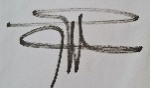 لاحق محمد أحمد لاحقمن حي الضباب بمدينة أَبْهَا البَهِيَّةمسجد حمزة بن عبدالمطلب رضي الله عنهفي  ٢٤ رجب ١٤٤٣___________________________________________________المصادر:https://quran.ksu.edu.sa/tafseer/tabary-saadi-katheer-qortobi/sura9-aya109.html#qortobihttps://binbaz.org.sa/fatwas/19453/%D8%A7%D8%B0%D8%A7-%D8%A7%D8%AA%D8%A7%D9%83%D9%85-%D9%85%D9%86-%D8%AA%D8%B1%D8%B6%D9%88%D9%86-%D8%AF%D9%8A%D9%86%D9%87-%D9%88%D8%AE%D9%84%D9%82%D9%87-%D9%81%D8%B2%D9%88%D8%AC%D9%88%D9%87